Фотоотчет  участия детей в зарядке « Кукутики – Весёлая зарядка! ( Семья Ольвач Ольги, семья Сабитова Максима, семья Носкова Льва)                                                                    Куратор: Родионова С.А.    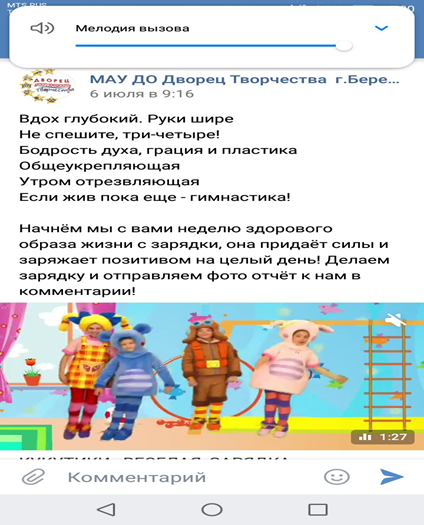 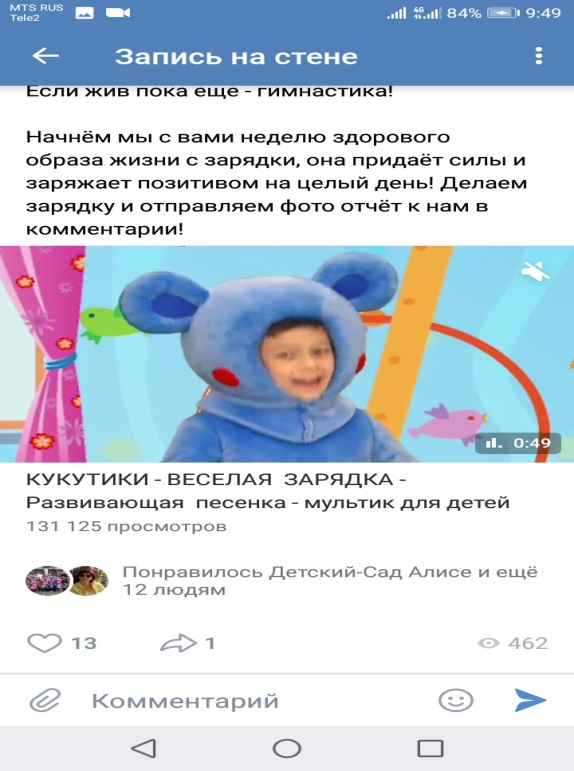 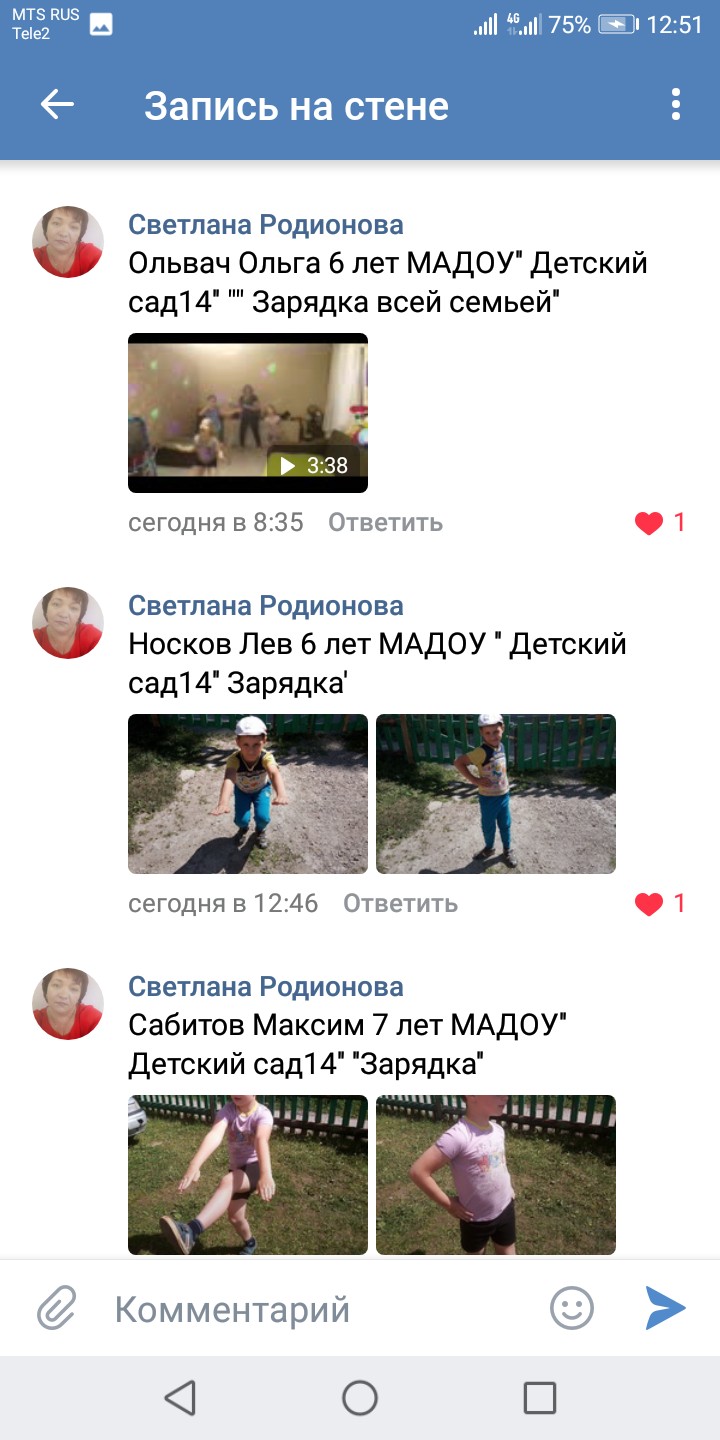 